Name: ____________________________________    ‘ou’ wordsI  live  in  a  ________________.I  lost  my  doll  but  later  on  I _______________ it  again.We  do  not  _______________ at school. When  I  see a dark _____________ in  the  sky I know it is going to rain. We  can  _____________  in 1’s, 2’s  and 10’s. My  teacher  is  always ______________ of  me  when  I  try  my  best.Can  you  think  of  the  opposite  of  these  words ?Whisper  ________________Lost  ___________________Sweet __________________In  ____________________North _________________ What  am  I ?I  am  a  part  of  your  body. You  use  me  for  talking, eating  and  drinking.  What  am  I ?  _________________‘ou’ wordsLook  at  the  picture  clues.  What ‘ou’ words are they showing ?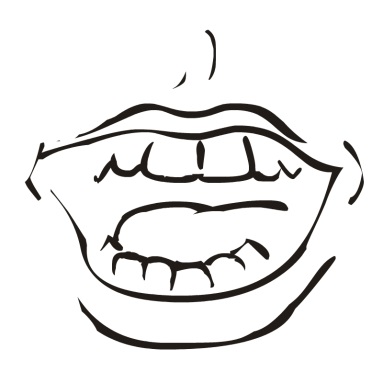 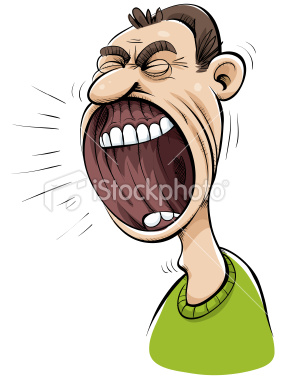 ____________	                                      2. ________________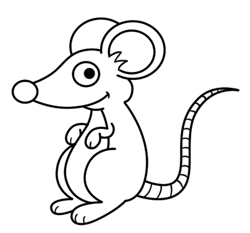 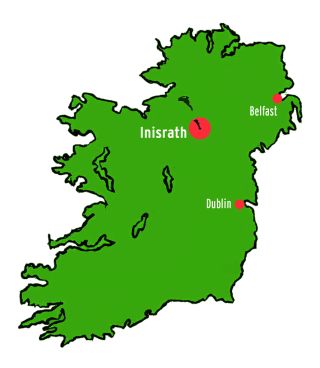 3._________________                                   4.__________________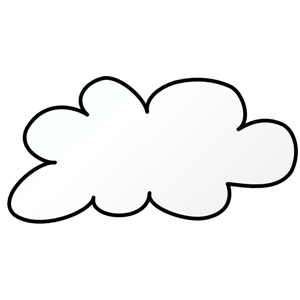 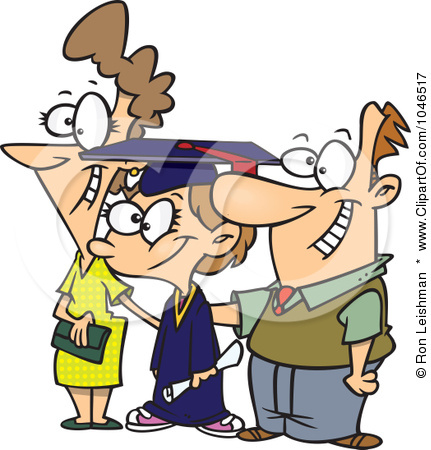 	                                        
5.__________________                                    6._________________Write a sentence about the ‘ou’ pictures.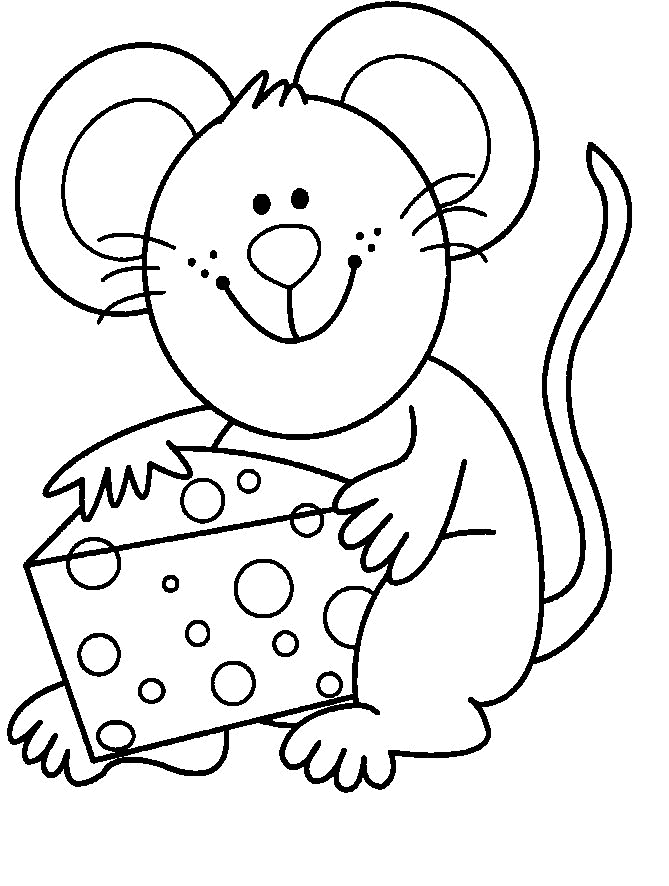 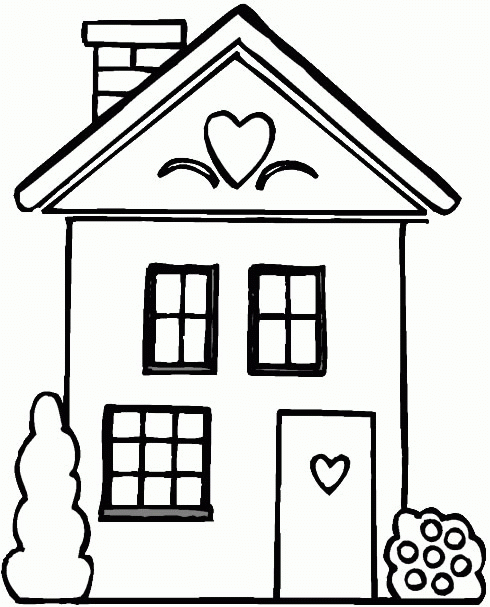 1.___________________________________________________________________________________________________________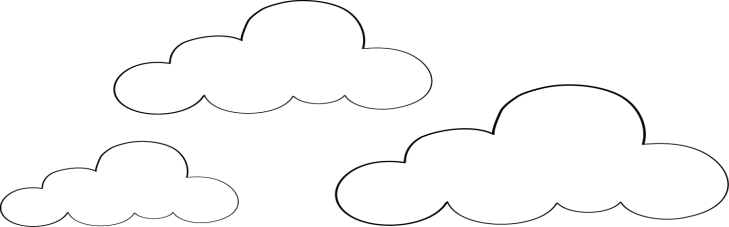 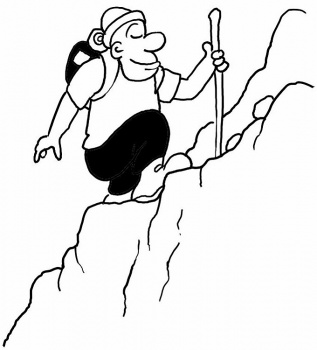 2.___________________________________________________________________________________________________________I am happy with my work     I can try harder	 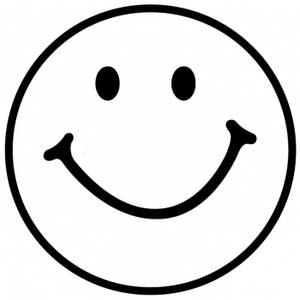 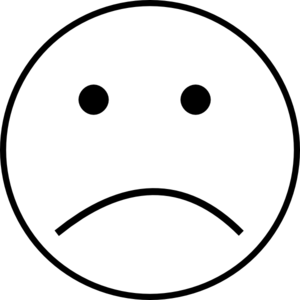 ‘ou’ quiz1.____________A  building  that  people  live  in. 2.____________Musical  instruments  make  this.  3.____________Not  lost  anymore. 4.____________The  worm  lives  here. 5.____________Not  in. 6.____________Belongs  to  us. 7.____________The  county  where  we  live.8.____________When  you  have  tried  your  best  you  feel ..........9.____________A  part  of  your  body  used for eating.10. ___________The  clock  tells  us  the ......... of  the  day. 11. ___________Opposite  of  sweet.12.___________To  use  a  loud  voice. 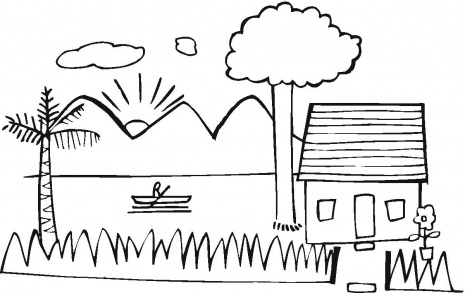 Lucy  mouse  lives  in  a  lovely  little  house  in  County Louth.  Every  morning  she  walks  outside  and  looks  at  the  beautiful  mountains  behind  her  house. That  is  her  favourite  thing to  do.  She  also  looks up  at the sky to see if it is a cloudy day. Lucy  likes  to  count  the  clouds  out  loud  but  she  never  shouts.  Lucy  loves  to  eat  cheese too. One  day  she  took  a  big  piece  of  cheese  out of the  fridge. She  went  out  for  a  walk  and  dropped  the  cheese  on  the  ground. She lost it!!!  Lucy  walked around until  she  found  it  again. She was  very  proud  that  she  had  found it. She popped it into her mouth and  it was very  sweet  and  tasty.  